Algoritmus – Personalistika	Potrebné informácie k založeniu firmy v Δzamestnanci vypísať dotazník uchádzača o zamestnanie z neho vypísať tabuľku „Zoznam zamestnancov s pracovným zaradením“ + ďalšie údaje ako sa dohodnete na 1. schôdziod sekretárky pýtať: číslo účtu IČO DIČ pečiatku v .jpg (nie podpis!)od konzultanta pýtať: pracovné náplne  vo Worde vytvoriť vizitku, budete ju potrebovať pri komunikácii s štátnymi inštitúciami:Meno PriezviskooddelenieNázov firmyAdresa firmyemail firmyZaloženie firmy v Δ (Nič nevymýšľať, údaje sa dajú doplniť aj neskôr) k 1. 10. 20..názov firmy:        SOŠ podnikania, Sasinkova 45, Žilina:   Sweets,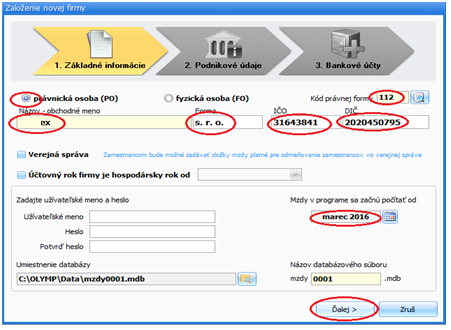 meno a heslo k databáze nadiktovať sekretárke IČZ → prideľuje Soc. Poisťovňa (v CVF je to IČO)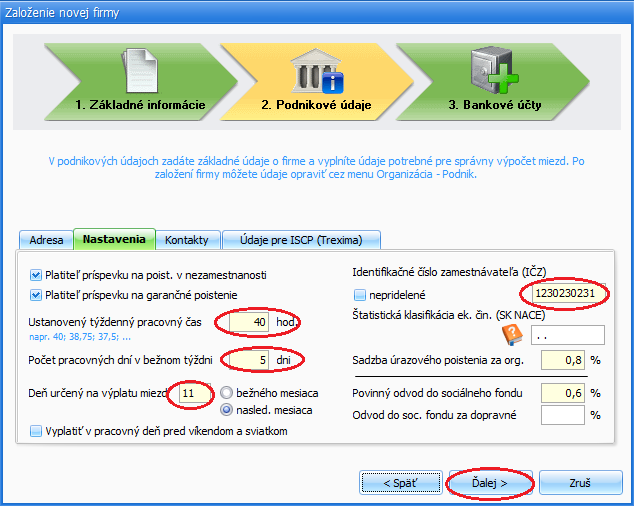 kontakty vypísať: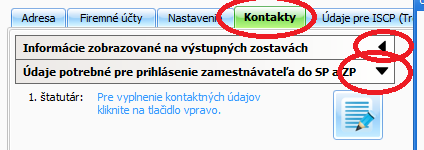 Personalista: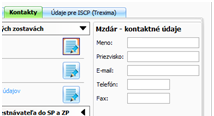 Štatutár: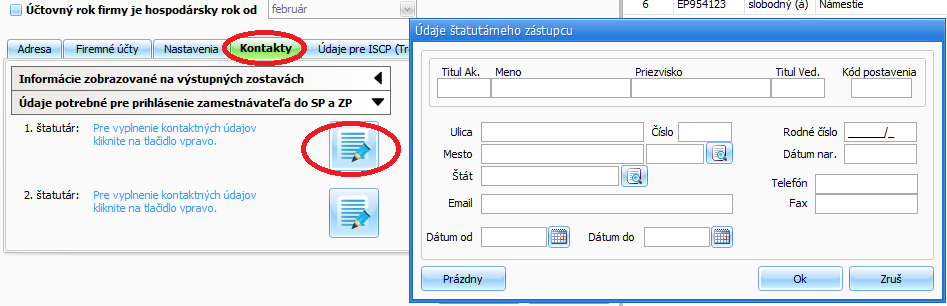 ak by sa na niečo zabudlo dá sa doplniť cez Δ→Organizácia→Firemné údaječísla účtov pýtať od sekretárky, alebo účtovníkov (napr. SK20 2222 0000 XXXX XXXX XXXX) typ účtu	názov účtu	KS:	VS:	ŠS:	kód firemný účet :	podnikateľský účet		 ZP: 	Dôvera (VšZP)	3558	IČO00	rrrrmm	24 (33) SP:	Sociálna poisťovňa	7618	tu IČO (inak IČZ) DÚ:	Žilina	8148	1100mmrrrr		ZA Zamestnanec:	zamestnanec	0558	mmrrrr (nesmie byť ani RČ ani meno) Ak by sa na niečo zabudlo dá sa doplniť cez Δ→Organizácia→Bankové účty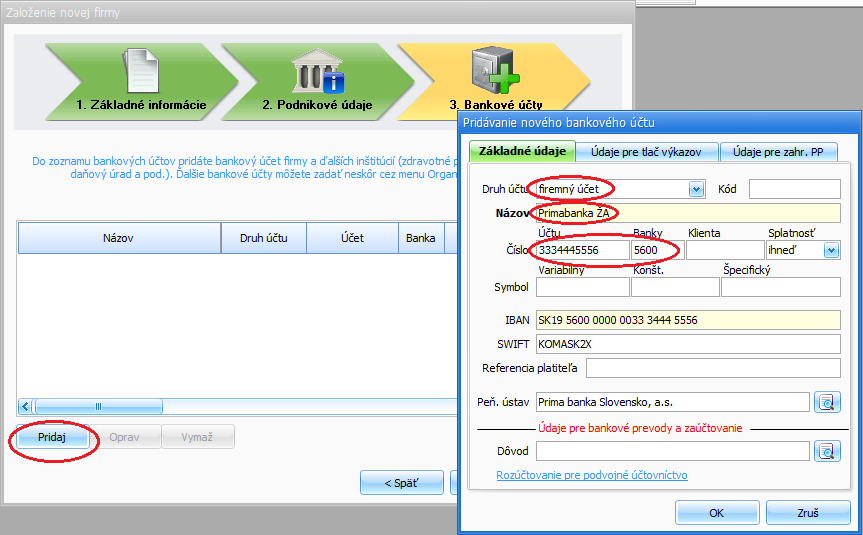 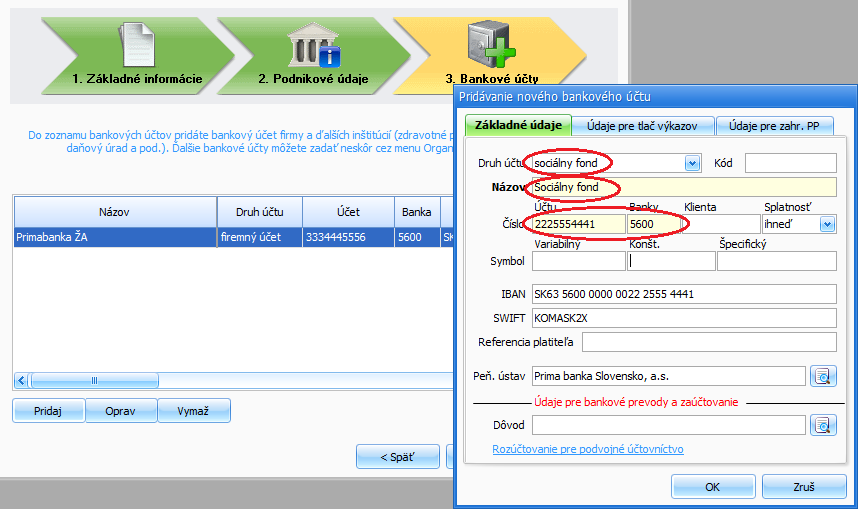 Ďalšie údaje pri založení firmyVložiť pečiatku cez Δ→Nastavenia→Nastavenia 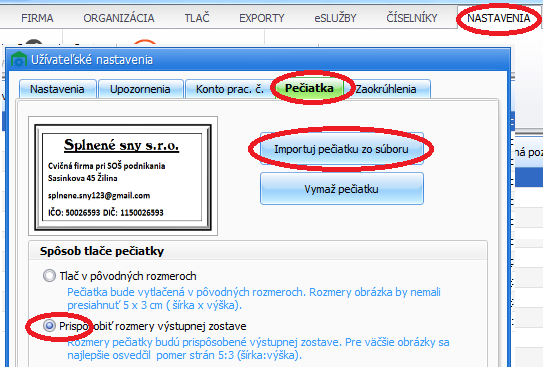 Vytvoriť výplatné útvary cez Δ→Organizácia→Výplatné útvary 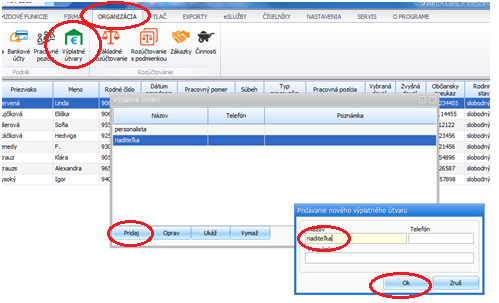 